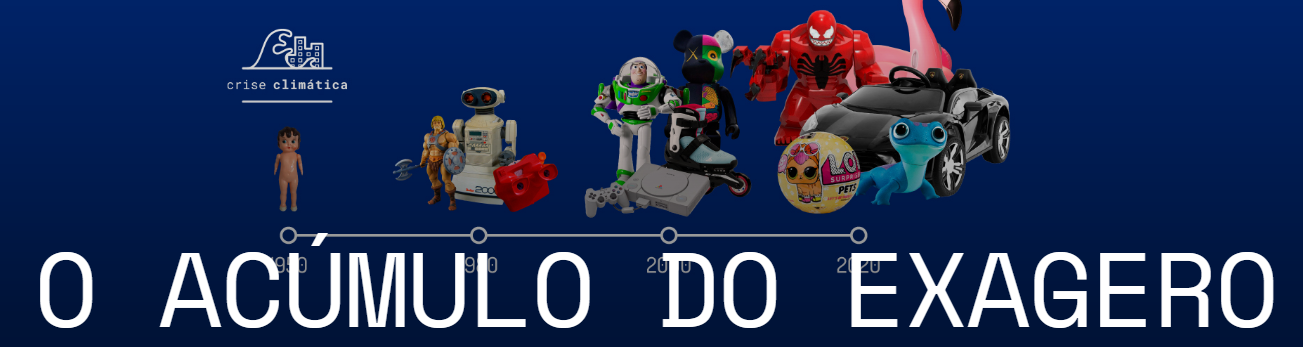 UTILIZE AS CARTINHAS DA PÁGINA SEGUINTE E CRIE UM JOGO. VOCÊ PODE REPRODUZIR MAIS CARTINHAS OU ELIMINAR AS QUE NÃO FOREM NECESSÁRIAS! ESCREVA AS REGRAS DO JOGO. 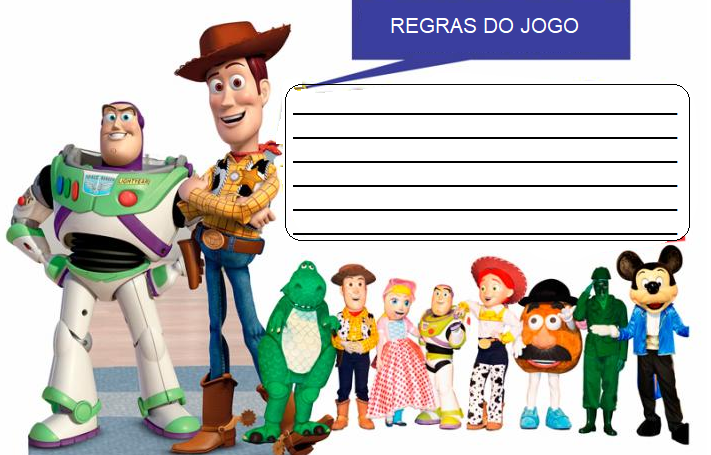 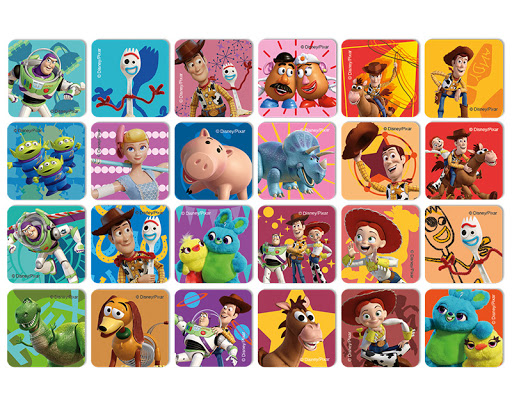 